  İKBALEVLER ANAOKULU             VELİ BÜLTENİ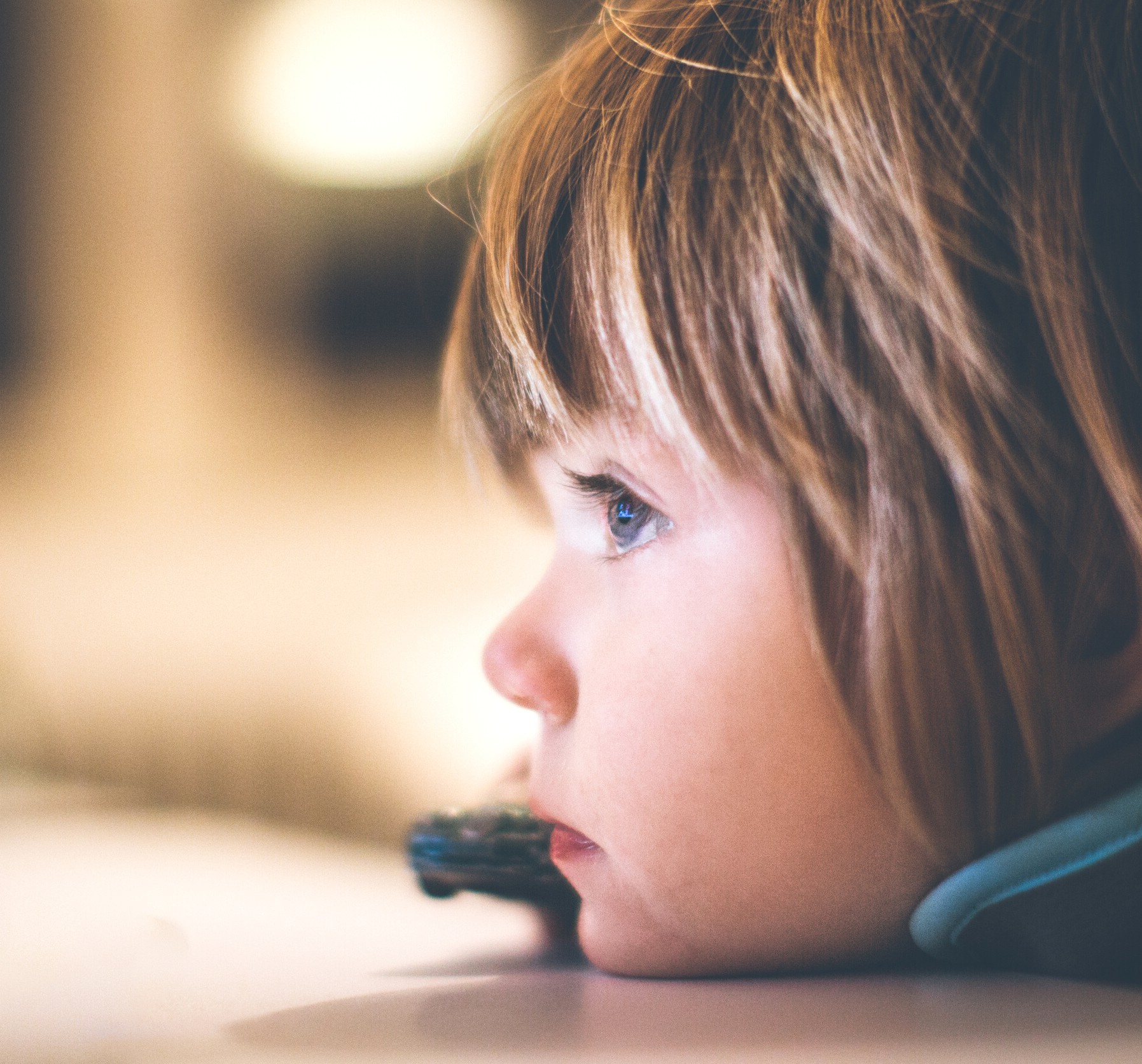 FİZİKSEL İSTİSMARÇocuğun kaza dışı sebeple yetişkin tarafındanyaralanması, şiddet ğörmesi ve örselenmesidir.DUYGUSAL İSTİSMARÇocuğun gereksinim duyduğu ilgi, sevgi ve bakımdanyoksun bırakılarak psikolojik hasara uğratılmasıdır.EKONOMİK İSTİSMARÇocuğun fiziksel ve zihinsel gelişimini olumsuz etkileyen,yaşı ve gücü ile orantılı olmayan işlerde çalıştırılmasıdır.CİNSEL İSTİSMARÇocuğa yönelik cinsel haz duyma amacıyla yapılandavranışlardır.ÇOCUK İHMALİİhmal, çocuğun bakımından sorumlu kişilerin çocuğun beslenme, sağlık, barınma, güvenlik, sosyal ve duygusal gelişim ve eğitim gibi ihtiyaçlarını karşılamaması veya bu ihtiyaçlarını dikkate almamasıdır. Bunun sonucunda çocuklarda sağlık problemleri, gelişim geriliği, davranış problemleri, madde bağımlılığı ve suça yönelme, okul başarısızlığı gibi olumsuz sonuçlar meydana gelir.ÇOCUK İSTİSMARIÇocuğun sağlığını, fiziksel ve psikososyal gelişiminiolumsuz etkileyen bilerek ya da bilmeyerek uygulanan tüm davranışlara çocuk istismarı denir.Genel olarak, mağdurların %78.5’inin daha önceihmal deneyimi olduğu, en yaygın kötü muamele biçiminin ise mağdurların %9.1’inin maruz kaldığı cinsel istismar olduğu açıklanmıştır.RİSK FAKTÖRLERİFİZİKSEL İSTİSMARDA RİSK FAKTÖRLERİHiperaktiviteİstenmeyen gebelik Psikiyatrik sorunlu ebeveyn Aile içi geçimsizlik ve şiddetKüçük yaşta anne-baba olunmasıBağımlı ebeveyn Ekonomik sıkıntılar EğitimsizlikCİNSEL İSTİSRMARDA RİSK FAKTÖRLERİÇocuğun anne ya da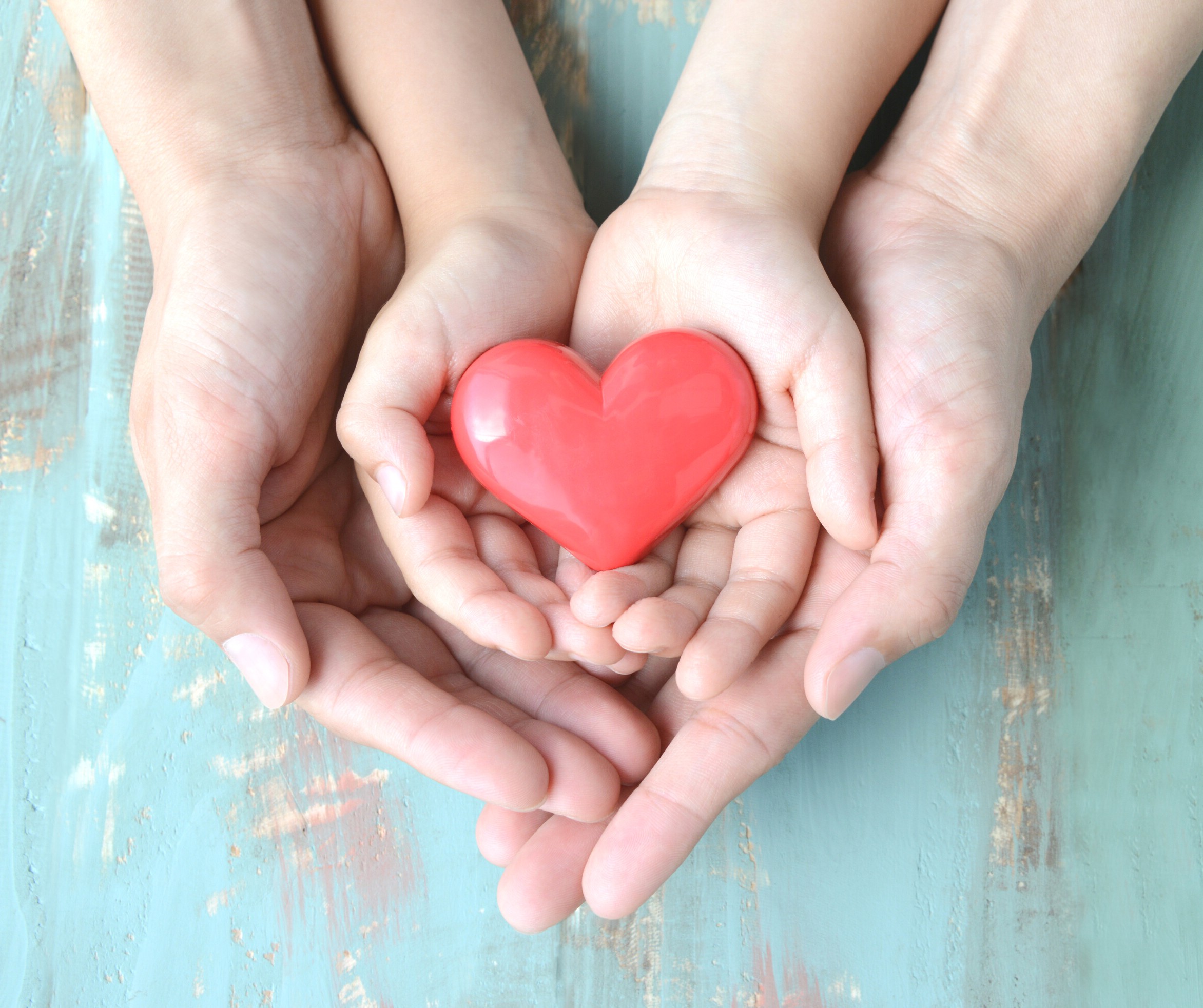 	ANNE BABALARA ÖNERİLER	babadan yeterince sevgi almamış olması.Çocuğun ihmal edilmesi. Bazı ruhsal (zihinsel), fiziksel ve gelişimsel bozukluklarının olması.Ailede alkol ya da madde bağımlısının olması.Annenin olmaması veya göz yumması.Babanın olmaması veya göz yumması.Ebeveyn olmayışı. Ebeveynlerin üvey olma durumu.Çocuğunuzu önemsediğinizi gösterin.Her zaman yanında olduğunuzu hissettirin ve onu dinleyin.Çocuğunuza kişisel sınırları öğretin.Sizden izin almadan tanıdıkları bir kişi bile olsa hiçbir yere gitmemesi gerektiğini öğretin. Çocuklarınıza tehlikeli yerler hakkında bilgi verin.Çocuklarınıza zor durumlarda bağırarak yardım isteyebileceklerini öğretin.Çocuklarınızın gün içinde yaptıklarından haberdar olun.Çocuğunuza odalaragirerken izin isteyerek girmesini öğretin.Bedenlerinin kendilerine ait olduğunu ve korumaları gerektiğini öğretin.İç çamaşırı ile kapatılan bölgelerin özel bölgeler olduğunu ve kimsenin bu bölgelere dokunmaması ve bakmaması gerektiğini anlatın. Kendisine dokunulmasını ve öpülmeyi istemiyorsa buna “hayır” deme hakkının olduğunu öğretin.Yaşlarına uygun cümlelerlecinsel konuları paylaşmaktan, çocuklarınızın sorularını cevaplamaktan çekinmeyin. Çocuklarınızı "İyi Dokunma – Kötü Dokunma" hakkında bilgilendirin.